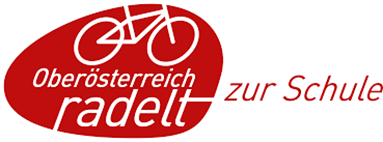 Zum 2. Mal nahmen wir als MS Mauerkirchen bei dem Projekt „OÖ radelt zur Schule“ teil. Alle 13 Klassen notierten ihre gefahrenen Radkilometer vom 20.3. bis zum 16.6. 2023. Zusammen schafften die Kids in diesen drei Monaten 11 802,7 km. Klassenstatistik 2023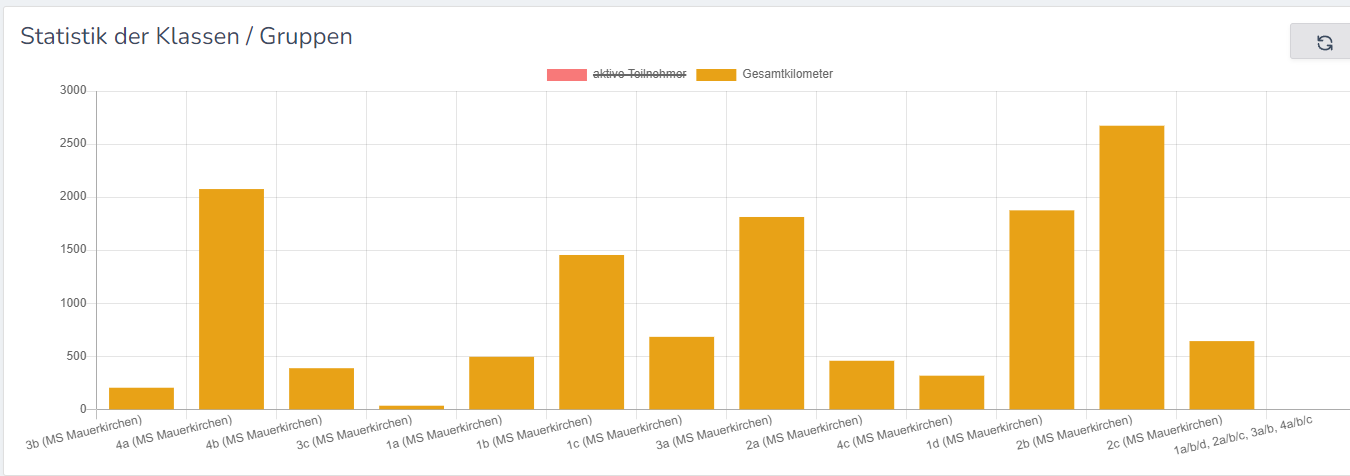 In 5 Klassen wurden jeweils über 1 000 km gefahren! – Spitzen Leistung!AuswertungDie Beteiligung in den einzelnen Klassen war recht unterschiedlich, insgesamt nahmen an diesem freiwilligen Projekt 154 SchülerInnen und Schüler teil. 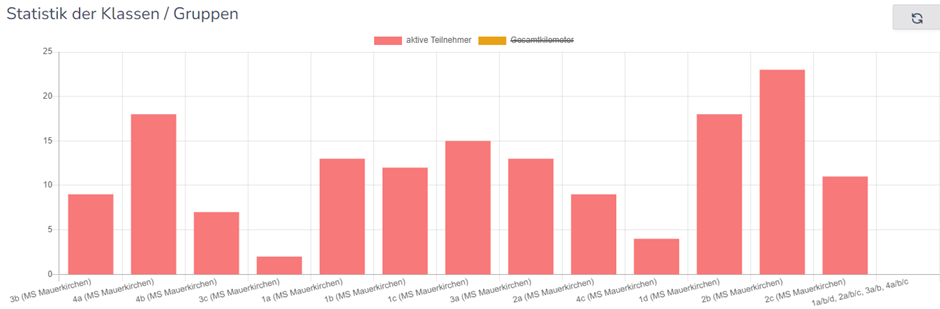 EinzelwertungGratulation die Sportlerinnen und Sportlern!5. Platz           1b 1 454,5 km4. Platz           3a 1 812,7 km3. Platz       1d   1 875,2 km2. Platz      4a   2 075,9 km1. Platz 2b   2 672,8 km1. Platz     2b Felix Perschl  - 507 km2. Platz      1b Nikolas Araczki – 488,3 km3. Platz       2b Rupert Ellinger – 465 km4. Platz           4a Simon Forster – 436 km5. Platz           3a Felix Burgstaller – 390 km